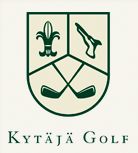 Seniorien Tasoituksellinen Reikäpeli 2013 – KilpailukutsuKilpailupaikka ja aikaSekä South East ja North East -kenttiä voidaan käyttää otteluiden pelaamiseen peliparien valinnan mukaan.Kilpailu alkaa 1.6.2013. Ottelut on pelattava 14.9.2013 mennessä. Kilpailutoimikunta julkaisee tarkemman aikataulun, kun ilmoittautumisaika on päättynyt ja osanottajamäärä on selvillä.Pelattavien reikien tai kierrosten määrä18 reiän reikäpeli, miehet pelaavat keltaisilta (55) tiiltä ja naiset punaisilta (48/49) tiiltä. OsanottooikeusKilpailuun voivat osallistua kaikki Kytäjä Golf ry:n seniorijäsenet.KilpailumuotoTasoituksellinen (100% hcp) henkilökohtainen reikäpeli (pudotuspelinä kaaviojärjestelmällä).Kilpailussa on vain yksi sarja eli miehet ja naiset pelaavat samassa sarjassa.Ilmoittautuminen Ilmoittautumiset caddiemasterille (puh. 019 456 5700, tai sähköpostilla caddiemaster@kytajagolf.fi) ennen 31. toukokuuta 2013.Kilpailumaksu10€ / pelaaja (osallistumismaksu, joka maksetaan vain ensimmäisen kierroksen yhteydessä)PalkinnotKilpailun neljä parasta palkitaan Seuran päätöskilpailun yhteydessä 5.10.2013YhteystiedotLisätietoja antaa kilpailun johtaja Andy Fowlie (puh. 0504 860 741, tai sähköpostilla andyfowlie@live.co.uk)LisätiedotArvottu ottelukaavio peliaikatauluineen ja pelattujen otteluiden tulokset ovat nähtävillä Kytäjän Kilpailut -sivustolla sekä klubitalon ilmoitustaululla.Pelattuanne ottelun ilmoittakaa sen tulos kilpailun johtajalle ja kirjoittakaa ottelun voittajapari ja lopputulos klubitalon ilmoitustaululla olevaan ottelukaavioon.Lisätietoa kilpailun säännöistä löytyy täältä http://kytajakilpailut.weebly.com/seniorien-tasoituksellinen-reikaumlpeli---saumlaumlnnoumlt.html Seniorien tasoituksellinen reikäpeli on KCT -sarjan (Kytäjä Club Tour) osakilpailu